国际生物材料论坛“当代生物材料的进展及重点发展领域”地    点：中国四川省成都市望江宾馆五福堂时    间：2018年6月13日组织单位：中国工程院中国工程院化工、冶金与材料工程学部四川大学中国生物材料学会主    席：张兴栋院士Nicholas Peppas院士专    题：1、再生医学中的生物材料再生医学中使用的生物材料的进展与研究重点，包括组织工程、干细胞治疗等。2、药物、基因等的输运与控释用于药物及基因、蛋白、疫苗等生物活性物质的输运与控释载体和系统。3、生物相容性，及其测试评价的科学基础和新方法在细胞与分子层级上研究生物材料与机体间相互作用的最新进展；评价生物材料与植入器械的长期生物相容性与有效性的科学基础与新方法。4、新兴领域与生物材料产业生物材料发展的新兴领域，设计与制备新一代生物材料的新技术、新模式与新方法（生物材料基因组、生物3D打印等）；生物材料产业的现状与发展。 本论坛为全体会议。每个专题包括一个主题报告，两个邀请报告与特邀专家点评，鼓励与会者在讨论会上踊跃发言。我们将选择部分报告发表于中国生物材料学会会刊“再生生物材料（Regenerative Biomaterials）”。日程安排：会议语言：英语（配同传翻译）注    册：提前注册：截止时间：2018年6月5日注册费： 1000元人民币现场注册：截止日期：2018年6月12日 13:00-21:00注册费： 1200元人民币注册费包含午餐、晚餐、茶歇和会议文件材料，不含住宿以及交通费用，住宿请直接联系宾馆预订。注册和缴费请在中国生物材料学会网站完成http://www.csbm.org.cn/forum2018/。住宿宾馆望江宾馆住宿标准：550元/晚（含早餐）预订电话：028-84090199/84090060（早上8：00-晚上22:00，预订时请报“川大生物材料”）地    址：四川省成都市锦江区下沙河铺42号望江宾馆联系人：杨凤怡  周杨电话：028-85417078   邮箱：csbm@csbm.org.cn地址：成都市武侯区望江路29号，四川大学生物材料楼附：望江宾馆位置示意图：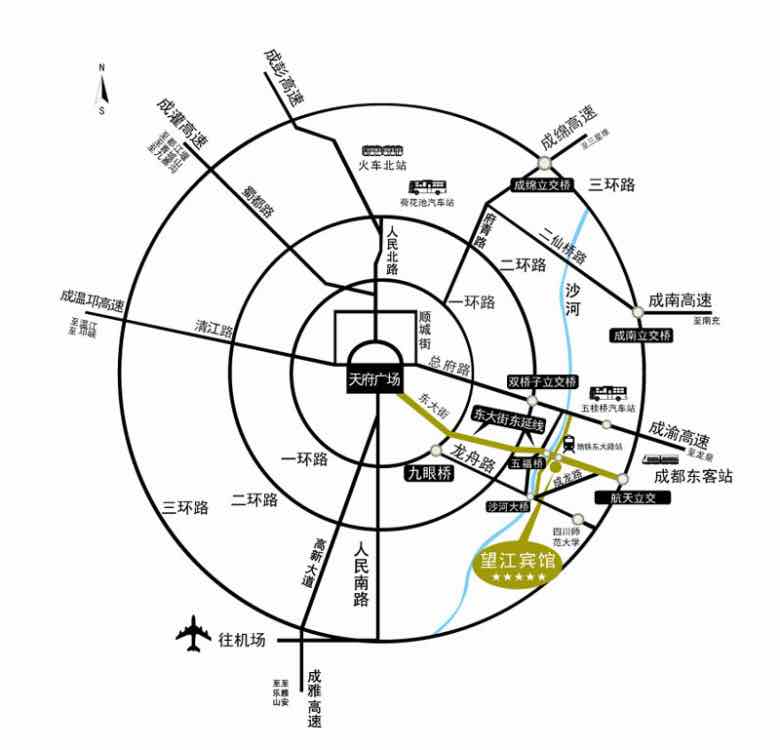 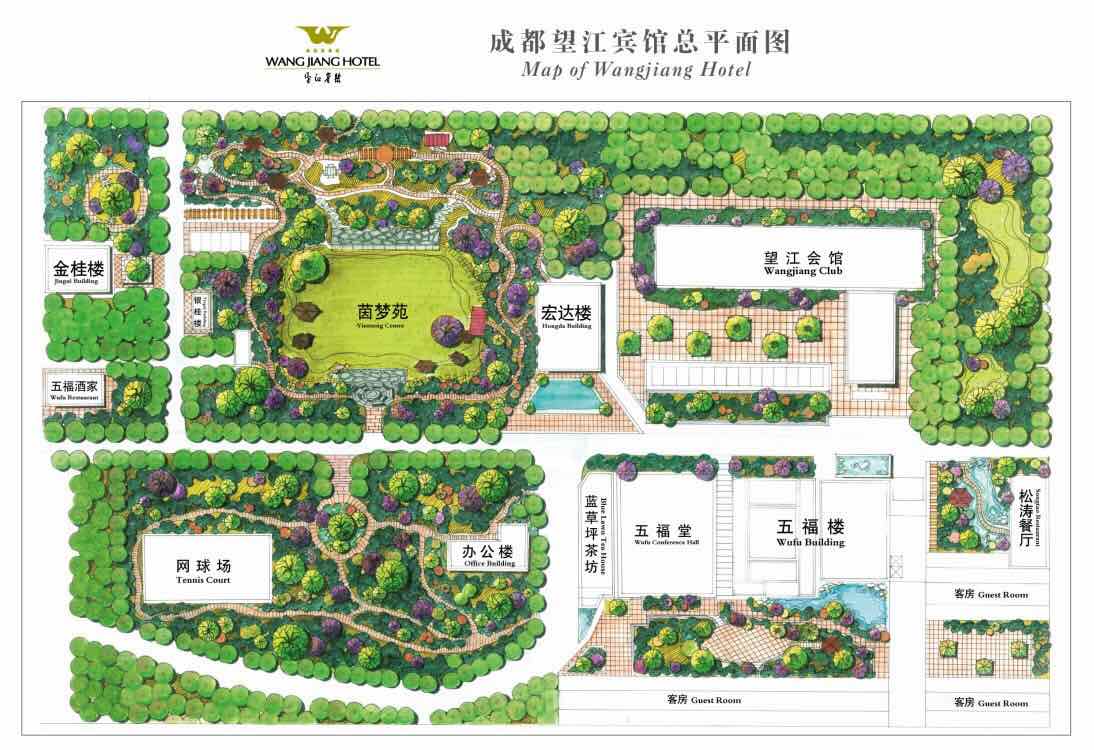 论坛举办地点2018年6月13日2018年6月13日2018年6月13日2018年6月13日8:00-8:20致辞会议主席8:00-8:20致辞中国工程院化工、冶金与材料工程学部8:00-8:20致辞四川大学校长8:20-8:30合影合影合影8:30-10:30 生物材料和再生医学主席: William Wagner教授，张兴栋院士8:30-10:30 生物材料和再生医学主席: William Wagner教授，张兴栋院士8:30-10:30 生物材料和再生医学主席: William Wagner教授，张兴栋院士8:30-10:30 生物材料和再生医学主席: William Wagner教授，张兴栋院士8:30-9:00主题报告付小兵院士付小兵院士9:00-9:20邀请报告Yasuhiko Tabata教授Yasuhiko Tabata教授9:20-9:40邀请报告Andres Garcia教授Andres Garcia教授9:40-10:30讨论特邀嘉宾待定特邀嘉宾待定10:30-10:45茶歇茶歇茶歇10:45-12:45 生物相容性及其测试评价的科学基础和新方法主席: James Anderson院士，Laura Poole-Warren教授10:45-12:45 生物相容性及其测试评价的科学基础和新方法主席: James Anderson院士，Laura Poole-Warren教授10:45-12:45 生物相容性及其测试评价的科学基础和新方法主席: James Anderson院士，Laura Poole-Warren教授10:45-12:45 生物相容性及其测试评价的科学基础和新方法主席: James Anderson院士，Laura Poole-Warren教授10:45-11:15主题报告赵宇亮院士赵宇亮院士11:15-11:35邀请报告Frank Witte教授Frank Witte教授11:35-11:55邀请报告John Brash院士John Brash院士12:05-12:45讨论特邀嘉宾待定特邀嘉宾待定12:45-14:00午餐午餐午餐14:00-16:00 药物、基因等生物活性物质的输运与控释载体和系统主席: Kam Leong院士，刘昌胜院士14:00-16:00 药物、基因等生物活性物质的输运与控释载体和系统主席: Kam Leong院士，刘昌胜院士14:00-16:00 药物、基因等生物活性物质的输运与控释载体和系统主席: Kam Leong院士，刘昌胜院士14:00-16:00 药物、基因等生物活性物质的输运与控释载体和系统主席: Kam Leong院士，刘昌胜院士14:00-14:30主题报告Nicholas Peppas院士Nicholas Peppas院士14:30-14:50邀请报告Kazunori Kataoka教授Kazunori Kataoka教授14:50-15:10邀请报告Ruggero Bettini教授Ruggero Bettini教授15:10-16:00讨论特邀嘉宾待定特邀嘉宾待定16:00-16:15茶歇茶歇茶歇16:15-18:15生物材料的新兴领域及产业的现状和发展主席: Cato Laurencin院士，王迎军院士16:15-18:15生物材料的新兴领域及产业的现状和发展主席: Cato Laurencin院士，王迎军院士16:15-18:15生物材料的新兴领域及产业的现状和发展主席: Cato Laurencin院士，王迎军院士16:15-18:15生物材料的新兴领域及产业的现状和发展主席: Cato Laurencin院士，王迎军院士16:15-16:45主题报告Kristi Anseth院士Kristi Anseth院士16:45-17:05邀请报告Arthur Coury院士Arthur Coury院士17:05-17:25邀请报告孙伟教授孙伟教授17:25-18:15讨论特邀嘉宾待定特邀嘉宾待定18:30-20:00晚餐晚餐晚餐